АКТ              об осуществлении технологического присоединенияN ______                                        от "__" ___________ 20__ г.Настоящий акт составлен __________________________________________________,                            (полное наименование сетевой организации)именуемым (именуемой) в дальнейшем сетевой организацией, в лице__________________________________________________________________________,             (ф.и.о. лица - представителя сетевой организации)действующего на основании ________________________________________, с одной                          (устава, доверенности, иных документов)стороны, и _______________________________________________________________,                 (полное наименование заявителя - юридического лица,                         ф.и.о. заявителя - физического лица)именуемым (именуемой) в дальнейшем заявителем, в лице _______________________________________________________________________________________________,                  (ф.и.о. лица - представителя заявителя)действующего на основании ________________________________________________,                               (устава, доверенности, иных документов)с другой стороны, в дальнейшем именуемыми  сторонами.  Стороны  оформили  иподписали настоящий акт о нижеследующем.    1. Сетевая организация оказала  заявителю  услугу  по  технологическомуприсоединению   объектов  электроэнергетики  (энергопринимающих  устройств)заявителя  в  соответствии  с  мероприятиями  по  договору об осуществлениитехнологического  присоединения  от  _______ N ___ в полном объеме на сумму_______  (____)  рублей  __  копеек,  в  том числе _________ (прописью) НДС________ (____) рублей __ копеек (прописью). <1>    Мероприятия   по   технологическому  присоединению  выполнены  согласнотехническим условиям от _______ N ___.    Объекты   электроэнергетики   (энергопринимающие   устройства)   стороннаходятся по адресу: ________________.    Акт о выполнении технических условий от ___________________ N ________.    Дата  фактического  присоединения  ____________,  акт  об осуществлениитехнологического присоединения от _________ N _____. <2>    Характеристики присоединения:    максимальная мощность (всего) ______ кВт, в том числе:    максимальная  мощность  (без  учета ранее присоединенной (существующей)максимальной мощности) ____ кВт;    ранее присоединенная максимальная мощность ______ кВт; <3>    совокупная величина номинальной мощности присоединенных к электрическойсети трансформаторов _____ кВА.    Категория надежности электроснабжения: _________________ кВт;                                           _________________ кВт;                                           _________________ кВт.    2. Перечень точек присоединения:    Границы    балансовой    принадлежности    объектов   электроэнергетики(энергопринимающих устройств) и эксплуатационной ответственности сторон:    3.   У   сторон   на   границе   балансовой   принадлежности   объектовэлектроэнергетики   (энергопринимающих   устройств)   находятся   следующиетехнологически соединенные элементы электрической сети:    У   сторон   в  эксплуатационной  ответственности  находятся  следующиетехнологически соединенные элементы электрической сети:    4.  Характеристики  установленных измерительных комплексов содержатся вакте допуска прибора учета электрической энергии в эксплуатацию.    5.  Устройства  защиты,  релейной  защиты,  противоаварийной и режимнойавтоматики:__________________________________________________________________________.                (виды защиты и автоматики, действия и др.)    6. Автономный резервный источник питания:__________________________________________________________________________.                  (место установки, тип, мощность и др.)    7. Прочие сведения:__________________________________________________________________________.    (в том числе сведения об опосредованно присоединенных потребителях,     наименование, адрес, максимальная мощность, категория надежности,   уровень напряжения, сведения о расчетах потерь электрической энергии       в электрической сети потребителя электрической энергии и др.)    8.    Схематично    границы    балансовой    принадлежности    объектовэлектроэнергетики    (энергопринимающих   устройств)   и   эксплуатационнойответственности  сторон  указаны  в  приведенной  ниже  однолинейной  схемеприсоединения энергопринимающих устройств.    Прочее:__________________________________________________________________________.    9.    Стороны    подтверждают,    что   технологическое   присоединениеэнергопринимающих устройств (энергетических установок) к электрической сетисетевой организации выполнено в соответствии с правилами и нормами.    Заявитель претензий к оказанию услуг сетевой организацией не имеет. <4>Подписи сторон___________________________________      _____________________________________________________________________      __________________________________           (должность)                               (должность)_________________ / _______________     _________________ / ________________________________ / _______________     _________________ / _______________     (подпись)        (ф.и.о.)              (подпись)          (ф.и.о.)NИсточник питанияОписание точки присоединенияУровень напряжения (кВ)Максимальная мощность (кВт)Величина номинальной мощности присоединенных трансформаторов (кВА)Предельное значение коэффициента реактивной мощности (tg )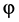 В том числе опосредованно присоединенныеВ том числе опосредованно присоединенныеВ том числе опосредованно присоединенныеВ том числе опосредованно присоединенныеВ том числе опосредованно присоединенныеВ том числе опосредованно присоединенныеВ том числе опосредованно присоединенныеОписание границ балансовой принадлежности объектов электроэнергетики (энергопринимающих устройств)Описание границ эксплуатационной ответственности сторонНаименование электроустановки (оборудования) сетевой организацииНаименование электроустановки (оборудования) заявителяНаименование электроустановки (оборудования), находящейся в эксплуатации сетевой организацииНаименование электроустановки (оборудования), находящейся в эксплуатации заявителяОднолинейная схема присоединения энергопринимающих устройств заявителя к внешней сети, не принадлежащей заявителю, с нанесенными на схеме границами балансовой принадлежности объектов электроэнергетики (энергопринимающих устройств) и эксплуатационной ответственности сторон. На однолинейной схеме должны быть указаны владельцы электроустановки (оборудования), размещение приборов коммерческого учета, длина и марка проводов (кабеля), трансформаторные подстанции с указанием типа и мощности трансформаторов, компенсирующих устройств (реакторов электрической мощности, батарей статических конденсаторов) электрической сети. Для потребителей до 150 кВт прилагается схема соединения электроустановок